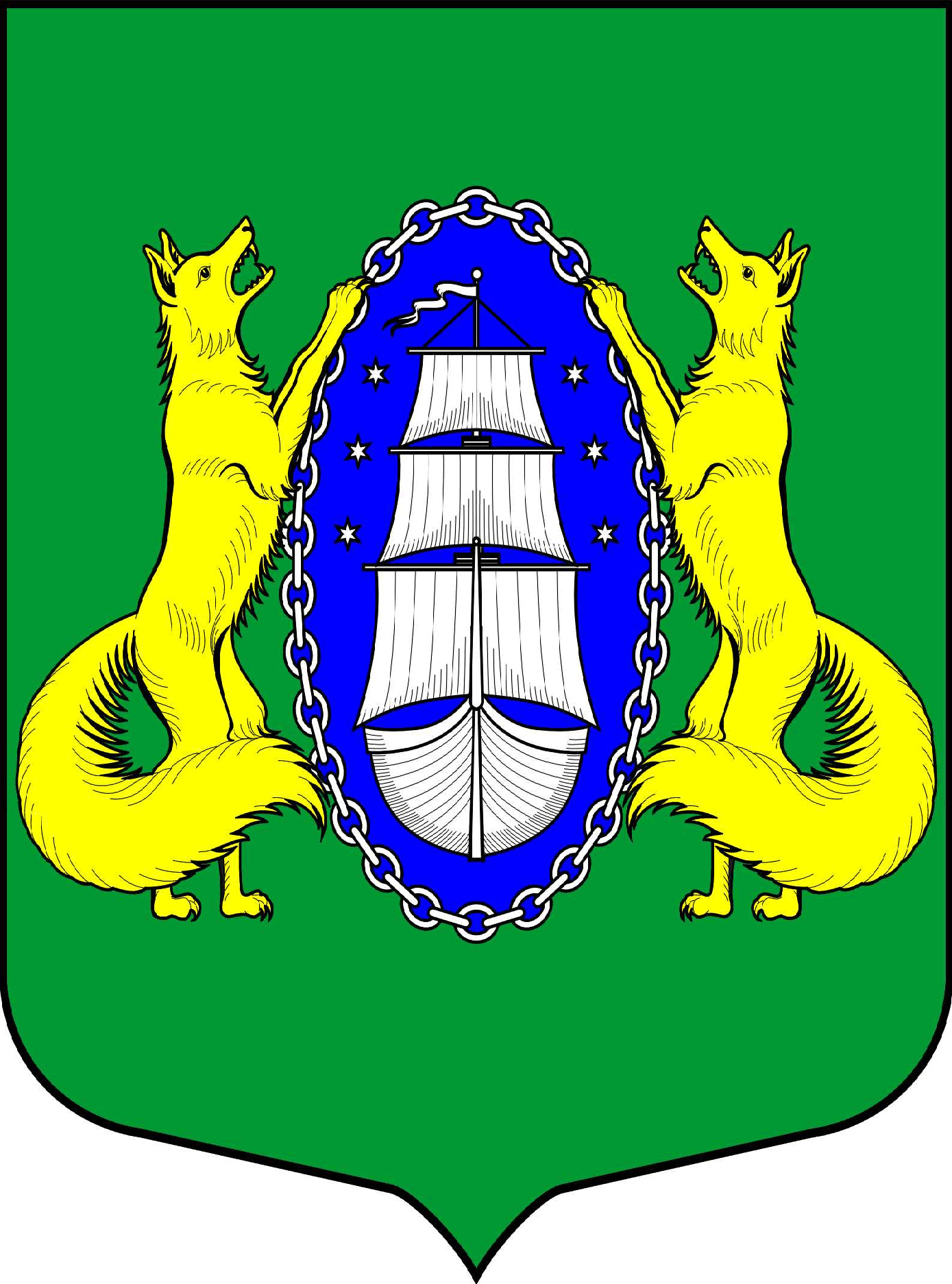 ВНУТРИГОРОДСКОЕ МУНИЦИПАЛЬНОЕ ОБРАЗОВАНИЕ САНКТ-ПЕТЕРБУРГА ПОСЕЛОК ЛИСИЙ НОСМУНИЦИПАЛЬНЫЙ СОВЕТпятый созывР Е Ш Е Н И ЕПРОЕКТ____________________________________________________________________________Проект вносит Глава МО пос. Лисий Нос В.М. Грудников05.05.2016 №___                                                                                                Санкт-ПетербургО назначении публичных слушаний по обсуждению Решения МС МО пос. Лисий Нос «Об утверждении отчёта об исполнении местного бюджета муниципального образования поселок Лисий Нос за 2015 год»         В соответствии со ст.ст. 264.5, 264.6 БК РФ, Федеральным законом №131-ФЗ от 06.10.2003 г. «Об общих принципах организации местного самоуправления в Российской Федерации», Уставом муниципального образования пос. Лисий Нос МУНИЦИПАЛЬНЫЙ СОВЕТ РЕШИЛ:Назначить проведение публичных слушаний по обсуждению Решения МС МО пос. Лисий Нос «Об утверждении отчёта об исполнении местного бюджета муниципального образования поселок Лисий Нос за 2015 год» на 19 мая 2016 года на 18 часов 00 минут в актовом зале ГБОУ школа № 438 по адресу: поселок Лисий Нос, ул. Новоцентральная, дом 21/7, литера А.Установить, что приём письменных замечаний по Решению МС МО пос. Лисий Нос «О принятии за основу проекта решения муниципального совета «Об утверждении отчёта об исполнении местного бюджета муниципального образования поселок Лисий Нос за 2015 год» осуществляется в приёмной Муниципального совета по адресу: посёлок Лисий Нос, Холмистая улица, дом 3/5, 2 этаж по рабочим дням с 10-00 до 17-00 до 18 мая 2016 года.Контроль за исполнением Решения возложить на Главу муниципального образования В.М. Грудникова.Настоящее Решение вступает в силу с момента его принятия и подлежит опубликованию.Глава муниципальногообразования                                                                                           В.М. Грудников